დამტკიცებულია საქართველოს საკონსტიტუციო სასამართლოს პლენუმის 2011 წლის 18 აპრილის N81/3 დადგენილებით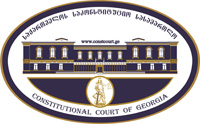 სარჩელის რეგისტრაციის  N   _______მიღების თარიღი:   __ /__  /__კონსტიტუციური სარჩელიკონსტიტუციური სარჩელიკონსტიტუციური სარჩელისაქართველოს კონსტიტუციის მეორე თავით აღიარებულ ადამიანის ძირითად უფლებებთან და თავისუფლებებთან მიმართებით საქართველოს ნორმატიული აქტის შესაბამისობის თაობაზე („საქართველოს საკონსტიტუციო სასამართლოს შესახებ“  საქართველოს ორგანული კანონის მე-19 მუხლის პირველი პუნქტის „ე“ ქვეპუნქტი)საქართველოს კონსტიტუციის მეორე თავით აღიარებულ ადამიანის ძირითად უფლებებთან და თავისუფლებებთან მიმართებით საქართველოს ნორმატიული აქტის შესაბამისობის თაობაზე („საქართველოს საკონსტიტუციო სასამართლოს შესახებ“  საქართველოს ორგანული კანონის მე-19 მუხლის პირველი პუნქტის „ე“ ქვეპუნქტი)საქართველოს კონსტიტუციის მეორე თავით აღიარებულ ადამიანის ძირითად უფლებებთან და თავისუფლებებთან მიმართებით საქართველოს ნორმატიული აქტის შესაბამისობის თაობაზე („საქართველოს საკონსტიტუციო სასამართლოს შესახებ“  საქართველოს ორგანული კანონის მე-19 მუხლის პირველი პუნქტის „ე“ ქვეპუნქტი)კონსტიტუციური სარჩელის ფორმასთან დაკავშირებით, კითხვის, შენიშვნის ან რეკომენდაციის არსებობის შემთხვევაში შეგიძლიათ დაგვიკავშირდეთ ნომერზე +995 422-27-00-99 ან მოგვწეროთ ელექტრონული ფოსტის მეშვეობით მისამართზე: const@constcourt.ge; ვებგვერდი: www.constcourt.ge. კონსტიტუციური სარჩელის ფორმასთან დაკავშირებით, კითხვის, შენიშვნის ან რეკომენდაციის არსებობის შემთხვევაში შეგიძლიათ დაგვიკავშირდეთ ნომერზე +995 422-27-00-99 ან მოგვწეროთ ელექტრონული ფოსტის მეშვეობით მისამართზე: const@constcourt.ge; ვებგვერდი: www.constcourt.ge. კონსტიტუციური სარჩელის ფორმასთან დაკავშირებით, კითხვის, შენიშვნის ან რეკომენდაციის არსებობის შემთხვევაში შეგიძლიათ დაგვიკავშირდეთ ნომერზე +995 422-27-00-99 ან მოგვწეროთ ელექტრონული ფოსტის მეშვეობით მისამართზე: const@constcourt.ge; ვებგვერდი: www.constcourt.ge. თუ რომელიმე პუნქტის შესავსებად გამოყოფილი ადგილი არ იქნება საკმარისი, შეგიძლიათ ფორმას დამატებითი გვერდი დაურთოთ. ყოველ დამატებით გვერდზე გადაიტანეთ იმ პუნქტის სათაური, რომელსაც ავსებთ. წერის დასრულების შემდეგ ფორმა დანომრეთ.თუ რომელიმე პუნქტის შესავსებად გამოყოფილი ადგილი არ იქნება საკმარისი, შეგიძლიათ ფორმას დამატებითი გვერდი დაურთოთ. ყოველ დამატებით გვერდზე გადაიტანეთ იმ პუნქტის სათაური, რომელსაც ავსებთ. წერის დასრულების შემდეგ ფორმა დანომრეთ.თუ რომელიმე პუნქტის შესავსებად გამოყოფილი ადგილი არ იქნება საკმარისი, შეგიძლიათ ფორმას დამატებითი გვერდი დაურთოთ. ყოველ დამატებით გვერდზე გადაიტანეთ იმ პუნქტის სათაური, რომელსაც ავსებთ. წერის დასრულების შემდეგ ფორმა დანომრეთ.I. ფორმალური ნაწილიI. ფორმალური ნაწილიI. ფორმალური ნაწილი1. მხარეთა რეკვიზიტები1.1 მოსარჩელე/მოსარჩელეებიპროკოპი სავვიდისახელი, გვარი/სახელწოდებაპირადი/საიდენტიფიკაციო ნომერიმისამართიალტერნატიული მისამართიტელეფონიელექტრონული ფოსტა1.2 მოსარჩელის წარმომადგენელი/წარმომადგენლები1.2 მოსარჩელის წარმომადგენელი/წარმომადგენლებიგურამ შამანიდისახელი, გვარი/სახელწოდებაპირადი/საიდენტიფიკაციო ნომერიმისამართიალტერნატიული მისამართიტელეფონიელექტრონული ფოსტა1.3. მოპასუხე/მოპასუხეებისაქართველოს პარლამენტიქუთაისი, ი.აბაშიძის #26.032 2 28 90 06სახელწოდებამისამართიტელეფონი2. სადავო ნორმატიული აქტი2. სადავო ნორმატიული აქტი2. სადავო ნორმატიული აქტი2. სადავო ნორმატიული აქტია) აქტის დასახელებაა) აქტის დასახელებაა) აქტის დასახელებაა) აქტის დასახელება“სასოფლო-სამეურნეო დანიშნულების მიწის საკუთრების შესახებ” საქართველოს კანონი“სასოფლო-სამეურნეო დანიშნულების მიწის საკუთრების შესახებ” საქართველოს კანონი“სასოფლო-სამეურნეო დანიშნულების მიწის საკუთრების შესახებ” საქართველოს კანონი“სასოფლო-სამეურნეო დანიშნულების მიწის საკუთრების შესახებ” საქართველოს კანონიმიმღების/გამომცემის დასახელებამიმღების/გამომცემის დასახელებამიღების/ გამოცემის თარიღიმიღების/ გამოცემის თარიღისაქართველოს პარლამენტისაქართველოს პარლამენტიკანონის - 1996  წლის 22 მარტისადავო ნორმის- 2017 წლის 16 ივნისიკანონის - 1996  წლის 22 მარტისადავო ნორმის- 2017 წლის 16 ივნისიბ) სადავო ნორმა/ნორმები  შენიშვნა 1ბ) სადავო ნორმა/ნორმები  შენიშვნა 1ბ) სადავო ნორმა/ნორმები  შენიშვნა 1ბ) სადავო ნორმა/ნორმები  შენიშვნა 122-ე მუხლის 33 პუნქტი -  „საქართველოს კონსტიტუციაში ცვლილების შეტანის შესახებ“ საქართველოს კონსტიტუციური კანონის ამოქმედებამდე შეჩერდეს ამ კანონის მე-4 მუხლის პირველი პუნქტის „ბ“ ქვეპუნქტის მოქმედება.22-ე მუხლის 33 პუნქტი -  „საქართველოს კონსტიტუციაში ცვლილების შეტანის შესახებ“ საქართველოს კონსტიტუციური კანონის ამოქმედებამდე შეჩერდეს ამ კანონის მე-4 მუხლის პირველი პუნქტის „ბ“ ქვეპუნქტის მოქმედება.22-ე მუხლის 33 პუნქტი -  „საქართველოს კონსტიტუციაში ცვლილების შეტანის შესახებ“ საქართველოს კონსტიტუციური კანონის ამოქმედებამდე შეჩერდეს ამ კანონის მე-4 მუხლის პირველი პუნქტის „ბ“ ქვეპუნქტის მოქმედება.22-ე მუხლის 33 პუნქტი -  „საქართველოს კონსტიტუციაში ცვლილების შეტანის შესახებ“ საქართველოს კონსტიტუციური კანონის ამოქმედებამდე შეჩერდეს ამ კანონის მე-4 მუხლის პირველი პუნქტის „ბ“ ქვეპუნქტის მოქმედება.3. საქართველოს კონსტიტუციის დებულება (დებულებანი), რომელსაც ეწინააღმდეგება სადავო ნორმატიული აქტი.3. საქართველოს კონსტიტუციის დებულება (დებულებანი), რომელსაც ეწინააღმდეგება სადავო ნორმატიული აქტი.ა) გთხოვთ, მიუთითოთ კონსტიტუციის შესაბამისი მუხლი, პუნქტი, ქვეპუნქტი ან/და წინადადება.ა) გთხოვთ, მიუთითოთ კონსტიტუციის შესაბამისი მუხლი, პუნქტი, ქვეპუნქტი ან/და წინადადება.21-ე  მუხლის პირველი პუნქტი - საკუთრება და მემკვიდრეობის უფლება აღიარებული და ხელშეუვალია. დაუშვებელია საკუთრების, მისი შეძენის, გასხვისების ან მემკვიდრეობით მიღების საყოველთაო უფლების გაუქმება.21-ე მუხლის მე-2 პუნქტი - აუცილებელი საზოგადოებრივი საჭიროებისათვის დასაშვებია ამ მუხლის პირველ პუნქტში აღნიშნულ უფლებათა შეზღუდვა კანონით განსაზღვრულ შემთხვევებში და დადგენილი წესით, იმგვარად, რომ არ დაირღვეს საკუთრების უფლების არსი.21-ე  მუხლის პირველი პუნქტი - საკუთრება და მემკვიდრეობის უფლება აღიარებული და ხელშეუვალია. დაუშვებელია საკუთრების, მისი შეძენის, გასხვისების ან მემკვიდრეობით მიღების საყოველთაო უფლების გაუქმება.21-ე მუხლის მე-2 პუნქტი - აუცილებელი საზოგადოებრივი საჭიროებისათვის დასაშვებია ამ მუხლის პირველ პუნქტში აღნიშნულ უფლებათა შეზღუდვა კანონით განსაზღვრულ შემთხვევებში და დადგენილი წესით, იმგვარად, რომ არ დაირღვეს საკუთრების უფლების არსი.ბ) იმ შემთხვევაში, თუ სადავო ნორმების შემოწმებას საქართველოს კონსტიტუციის რამდენიმე მუხლთან ითხოვთ, გთხოვთ, დააზუსტოთ, რომელ სადავო ნორმას კონსტიტუციის რომელ მუხლთან, პუნქტთან, ქვეპუნქტთან ან/და წინადადებასთან ხდით სადავოდ. შენიშვნა 2ბ) იმ შემთხვევაში, თუ სადავო ნორმების შემოწმებას საქართველოს კონსტიტუციის რამდენიმე მუხლთან ითხოვთ, გთხოვთ, დააზუსტოთ, რომელ სადავო ნორმას კონსტიტუციის რომელ მუხლთან, პუნქტთან, ქვეპუნქტთან ან/და წინადადებასთან ხდით სადავოდ. შენიშვნა 2სადავო ნორმატიული აქტი (ნორმა)                                                   საქართველოს კონსტიტუციის დებულება“სასოფლო-სამეურნეო დანიშნულების მიწის საკუთრების შესახებ” საქართველოს კანონის 22-ე მუხლის 33 პუნქტი21-ე მუხლის პირველი და მე-2 პუნქტები4.საკონსტიტუციო სასამართლოსადმი მიმართვის სამართლებრივი საფუძვლები: შენიშვნა 3საქართველოს კონსტიტუციის 42-ე მუხლის პირველი პუნქტი, 89-ე მუხლის პირველი პუნქტის „ვ“ ქვეპუნქტი; „საქართველოს საკონსტიტუციო სასამართლოს შესახებ“ საქართველოს ორგანული კანონის მე-19 მუხლის პირველი პუნქტის „ე“ ქვეპუნქტი, 25-ემუხლის 41 პუნქტი,  39-ე მუხლის პირველი პუნქტის „ა“ ქვეპუნქტი; „საკონსტიტუციო სამართალწარმოების შესახებ“ საქართველოს კანონის მე-15 და მე-16 მუხლები.II.სარჩელის საფუძვლიანობა, მოთხოვნის არსი და დასაბუთება 1.განმარტებები სარჩელის არსებითად განსახილველად მიღებასთან დაკავშირებით გთხოვთ, დაასაბუთოთ, რომ არ არსებობს თქვენი სარჩელის საკონსტიტუციო სასამართლოში არსებითად განსახილველად არმიღების საფუძვლები. შენიშვნა 4კონსტიტუციური სარჩელი:1. ფორმით და შინაარსით შეესაბამება "საკონსტიტუციო სამართალწარმოების შესახებ" საქართველოს კანონის მე-16 მუხლით დადგენილ მოთხოვნებს;2. "საკონსტიტუციო სასამართლოს შესახებ" საქართველოს კანონის 39-ე მუხლის პირველი პუნქტის საფუძველზე,  პროკოპი სავვიდი უფლებამოსილია მიმართოს საქართველოს საკონსტიტუციო სასამართლოს.3. საკითხი საკონსტიტუციო სასამართლოს განსჯადია, რადგან "საკონსტიტუციო სასამართლოს შესახებ" საქართველოს ორგანული კანონის მე-19 მუხლის პირველი პუნქტის "ე" ქვეპუნქტის თანახმად, საქართველოს საკონსტიტუციო სასამართლო განიხილავს საქართველოს კონსტიტუციის მე-2 თავთან მიმართებით მიღებული ნორმატიული აქტების კონსტიტუციურობის საკითხს;4. კონსტიტუციურ სარჩელში მითითებული საკითხი გადაწყვეტილია საქართველოს საკონსტიტუციო სასამართლოს მიერ (იხ. საქართველოს საკონსტიტუციო სასამართლოს 2012 წლის 26 ივნისის #1/3/512 გადაწყვეტილება და 2014 წლის 24 ივნისის #№1/2/563 განჩინება), თუმცა საქართველოს პარლამენტმა 2017წლის 16 ივნისს მიიღო  საკონსტიტუციო სასამართლოს მიერ არაკონსტიტუციურად  და ძალადაკარგულად ცნობილი აქტების იდენტური შინაარსის მქონე ნორმა;5. კონსტიტუციური სარჩელით სადავოდ გახდილი ნორმა ხელყოფს საქართველოს კონსტიტუციის 21-ე მუხლის პირველი და მე-2 პუნქტებით აღიარებულ საკუთრების უფლებას;6. კონკრეტულ შემთხვევაში განსაზღვრული არ არის კონსტიტუციური სარჩელის შეტანის ვადა;7. არ არსებობს ზემდგომი ნორმატიული აქტი, რომლის კონსტიტუციურობის შესწავლის გარეშეც შეუძლებელია სადავო აქტის კონსტიტუციურობაზე მსჯელობა.   2. მოთხოვნის არსი და დასაბუთება  შენიშვნა 5მოსარჩელე პროკოპი სავვიდი წარსულში გახლდათ საქართველოს მოქალაქე, თუმცა, საბერძნეთის მოქალაქეობის მოპოვების შემდგომ დაკარგა აღნიშნული სტატუსი. მოსარჩელემ საკუთარი ხელით აშენებული და საკომლო წიგნის მიხედვით მის სახელზე რიცხული სახლისა და საკარმიდამო ნაკვეთის დარეგისტრირების მიზნით მიმართა საქართველოს საჯარო რეესტრს, თუმცა, საბუთების ჩაბარებაზე მიიღო ზეპირსიტყვიერი უარი სადავო ნორმაზე მითითებით. შესაბამისად, მოსარჩელის საქართველოს კონსტიტუციით გათვალისწინებული საკუთრების უფლება იზღუდება სწორედ სადავო ნორმით.სადავო ნორმა ადგენს, რომ  „საქართველოს კონსტიტუციაში ცვლილების შეტანის შესახებ“ საქართველოს კონსტიტუციური კანონის ამოქმედებამდე შეჩერდეს ამ კანონის („სასოფლო-სამეურნეო დანიშნულების მიწის საკუთრების შესახებ“ საქართველოს კანონის) მე-4 მუხლის პირველი პუნქტის „ბ“ ქვეპუნქტის მოქმედება. აღნიშნული მე-4 მუხლი მიწაზე საკუთრების უფლების მქონე პირთა წრეს განსაზღვავს, კერძოდ, “ბ” პუნქტი შეეხება მათ შორის უცხოელ ფიზიკურ პირებს. სწორედ აღნიშნული საკანონმდებლო ჩანაწერი ხდის უცხოელებს, მათ შორის მოსარჩელეს, საქართველოში საკუთრების მქონე უფლებამოსილ სუბიექტებად. სადავო ნორმით აღნიშნული უფლება შეჩერებულია. დროში შეჩერება ზოგჯერ არ ამცირებს უფლებაში ჩარევის ინტენსივობას, უფრო მეტიც, შეიძლება ითქვას, რომ ზრდის, რადგან დროებითობა ამ შემთხვევაში გამოყენებულია სრულ აკრძალვამდე. კანონმდებელმა გამონაკლისი გარდამავალი ვადაც კი არ დაადგინა.განხორციელებული საკანონმდებლო ცვლილების მიხედვით, უცხოელი „საქართველოს კონსტიტუციაში ცვლილების შეტანის შესახებ“ საქართველოს კონსტიტუციური კანონის ამოქმედებამდე სასოფლო-სამეურნეო დანიშნულების მიწაზე საკუთრების უფლებას (მათ შორის მემკვიდრეობით) ვერ მოიპოვებს. პარლამენტისა და მთავრობის წევრების ღიად დაფიქსირებული პოზიციით, კონსტიტუციის პროექტის მიხედვით კი ძალიან ცალსახაა, რომ ამ უფლებას მოსარჩელე მხარე ვერც შემდგომ განახორციელებს.აღნიშნული კი ეწინააღმდეგება საქართველოს კონსტიტუციის 21-ე მუხლს, რომელიც იცავს როგორც საკუთრების შეძენის უფლებას, ასევე მემკვიდრეობას და საკუთარი ქონების თავისუფლად მართვის გარანტორია.  საკონსტიტუციო სასამართლომ აღნიშნული უფლებებისა და მათი უცხოელებისთვის “კუთვნილებაზე” არათუ ერთხელ, არამედ ორჯერ იმსჯელა.პირველად საკონსტიტუციო სასამართლომ  „სასოფლო-სამეურნეო დანიშნულების მიწის საკუთრების შესახებ“ საქართველოს კანონის მე-4 მუხლის ამ სასარჩელო მოთხოვნისთვის რელევანტურ ჩანაწერზე 2012 წლის  26 ივნისის #3/1/512 გადაწყვეტილებაში იმსჯელა. საკონსტიტუციო სასამართლოს პლენუმმა გააუქმა რა სასოფლო-სამეურნეო მიწის საკუთრების უფლების მხოლოდ საართველოს მოქალაქეებზე შემოსაზღვრა, გადაწყვეტილების სამოტივაციო ნაწილის 44-ე აბზაცში აღნიშნა, რომ «კონსტიტუციის 21–ე მუხლით გარანტირებული უფლება ეკუთვნის ყველას... თანამედროვე სამართლებრივი სახელმწიფოს გაგება ეწინააღმდეგება საკუთრების უფლების სუბიექტის დასადგენად მოქალაქეობის ვიწრო კრიტერიუმის გამოყენებას. თანამედროვე სახელმწიფო ამ კონტექსტში ტერიტორიულ და სამართლებრივ საფუძვლებს ემყარება. აქედან გამომდინარე,  ინდივიდის განხილვა საკუთრების უფლების სუბიექტად უკავშირდება იმ უბრალო ფაქტს, რომ იგი ადამიანია და არ არის დამოკიდებული მის მოქალაქეობრივ კუთვნილებაზე”.მეორეჯერ აღნიშნულ საკითხზე სასამართლოს მსჯელობა 2014 წლის 24 ივნისის #1/2/563 განჩინების ფარგლებში მოუწია. ამ სარჩელით სადავოდ  გახდილი ნორმა ადგენდა, რომ “2014 წლის 31 დეკემბრამდე შეჩერებულია ამავე კანონის მე-4 მუხლის პირველი პუნქტის „ბ“ ქვეპუნქტის მოქმედება”. ანუ მათიას ჰუტერის მიერ სადავოდ მიჩნეული ნორმა სწორედ იმ უფლებას ზღუდავდა 2014 წლის ბოლომდე, რომელსაც მოსარჩელის მიერ ამ შემთხვევაში სადავოდ გამხდარი ნორმა პრაქტიკულად გაურკვეველი პერიოდით აჩერებს. მაშინ სასამართლომ მიიჩნია, რომ კანონის განმარტებით ბარათში მითითებული მიზნები არსებითად იგივე იყო, რაც არ ცვლიდა კანონის მიზნებს. სასამართლომ განჩინებით ძალდაკარგულად ცნო სადავო ნორმა, რადგან მიიჩნია, რომ მისი #512-ე გადაწყვეტილებით გაუქმებული ნორმების იდენტური შინაარსის იყო. ამ სარჩელის ფარგლებში გასაჩივრებული ნორმის განმარტებითი ბარათის მიზნებიც არსებითად იგივეა. ჩამოთვლილი ლეგიტიმური მიზნები თითქმის არ შეცვლილა, რაც იძლევა იმის თქმის საშუალებას, რომ სადავო ნორმით გათვალისწინებული ღონისძიება ვერც ამჯერად იქნება განხილული იმ სამართლებრივ საშუალებად, რომლითაც შესაძლოა მიღწეულ იქნას დასახელებული  ნორმის შემოღების ლეგიტიმური მიზნები.  ბარათში მითითებულია, რომ ჩამოყალიბდება 21-ე მუხლის ახალი რედაქცია. როგორც საზოგადოებისთვის გახდა ცნობილი, უცხოელებს სწორედ 21-ე მუხლის ახალი რედაქციით სავარაუდოდ პერმანენტულად შეეზღუდებათ საკუთრების უფლება, სწორედ ამიტომ ძალიან მნიშვნელოვანია სასამართლომ უმოკლეს ვადებში გადაწყვიტოს აღნიშნული საკითხი, რათა მოსარჩელის და მის მდგომარეობაში მყოფ პირთა ბუნებითი - საკუთრების უფლება, მათი ნაღვაწი არ დარჩეს ლიტონ შრომად. გარდა ამისა, მოსარჩელეს გააჩნია ძალიან ძლიერი ემოციური კავშირი საქართველოსთან, რადგან სწორედ აქ გაატარა თავისი ცხოვრების უმეტესი ნაწილი, აქ ჰყავს მეგობრები, ნათესავები და მომავალში სურს სწორედ აქ შეიძინოს კიდევ სხვა ქონება, მათ შორის სასოფლო-სამეურნეო მიწა. სადავო ნორმა მას ამ უფლებასაც უზღუდავს. მაშინ, როდესაც საკონსტიტუციო სასამართლოს მიერ ზემოაღნიშული გადაწყვეტილებითა და განჩინებით სრულიად განსხვავებული, კონსტიტუციის 21-ე მუხლთან შესაბამისი სტანდარტები დადგინდა, მოსარჩელე ვერ არეგისტრირებს საკუთარი ხელით აშენებულ სახლს ვერ ხდება შემძენი სხვა - მისთვის სასურველი და კონსტიტუციით გარანტირებული საკუთრებისა.არ არსებობს გარემოებები, რომლებიც არსებითად განასხვავებდა სადავო ნორმას საკონსტიტუციო სასამართლოს პლენუმის მიერ 2012 წლის 26 ივნისის N3/1/512 გადაწყვეტილებით და 2014 წლის 24 ივნისის N1/2/563 განჩინებით არაკონსტიტუციურად ცნობილი ნორმებისგან. მოსარჩელე მიიჩნევს, რომ სადავო ნორმით გათვალისწინებული ლეგიტიმური მიზნები, მიზნების მისაღწევად გამოყენებული სამართლებრივი საშუალება და მოსარჩელისთვის გამოწვეული სამართლებრივი შედეგები არის არსებითად მსგავსი. შესაბამისად, შუამდგომლობს რომ საკონსტიტუციო სასამართლომ „საკონსტიტუციო სასამართლოს შესახებ” საქართველოს ორგანული კანონის 25–ე მუხლის 41 პუნქტით მისთვის მინიჭებული უფლებამოსილება გამოიყენოს და საქმის არსებითად განხილვის გარეშე ცნოს სადავო ნორმა დამძლევად.III. შუამდგომლობები შენიშვნა 6ა. შუამდგომლობა (შუამდგომლობები) მოწმის, ექსპერტის ან/და სპეციალისტის მოწვევის თაობაზე. შენიშვნა 7სასამართლოს წინაშე ვშუამდგომლობ, გამოიყენოს „საკონსტიტუციო სასამართლოს შესახებ” საქართველოს ორგანული კანონის 25–ე მუხლის 41 პუნქტით გათვალისწინებული უფლებამოსილება და მიიღოს განჩინება საქმის არსებითად განსახილველად მიუღებლობისა და სადავო აქტის ან მისი ნაწილის ძალადაკარგულად ცნობის შესახებ.ბ. შუამდგომლობა სადავო ნორმის მოქმედების შეჩერების თაობაზე. შენიშვნა 8გ. კანონმდებლობით გათვალისწინებული სხვა სახის შუამდგომლობები. შენიშვნა 9IV.თანდართული დოკუმენტების სიაIV.თანდართული დოკუმენტების სიაა. დოკუმენტები, რომლებიც სავალდებულოა  ერთვოდეს  სარჩელს (გთხოვთ, მონიშნოთ შესაბამისი უჯრა)ა. დოკუმენტები, რომლებიც სავალდებულოა  ერთვოდეს  სარჩელს (გთხოვთ, მონიშნოთ შესაბამისი უჯრა)1. სადავო ნორმატიული აქტის ტექსტი.	2. მოსარჩელის წარმომადგენლის (წარმომადგენელთა) უფლებამოსილების  დამადასტურებელი დოკუმენტი.                                                                                                                                3. სახელმწიფო ბაჟის გადახდის დამადასტურებელი დოკუმენტი.                                                                        4. კონსტიტუციური სარჩელის ელექტრონული ვერსია.   ბ. სხვა  დოკუმენტები:ბ. სხვა  დოკუმენტები:1. პროკოპი სავვიდის საკუთრების უფლების დამადასტურებელი საარქივო ცნობა 2.1. პროკოპი სავვიდის საკუთრების უფლების დამადასტურებელი საარქივო ცნობა 2.საკონსტიტუციო სამართალწარმოების მონაწილენი მოვალენი არიან, კეთილსინდისიერად გამოიყენონ თავიანთი უფლებები. საკონსტიტუციო სასამართლოსათვის წინასწარი შეცნობით ყალბი ცნობების მიწოდება იწვევს კანონით გათვალისწინებულ პასუხისმგებლობას („საკონსტიტუციო სამართალწარმოების შესახებ“ საქართველოს კანონის მე–14 მუხლი)საკონსტიტუციო სამართალწარმოების მონაწილენი მოვალენი არიან, კეთილსინდისიერად გამოიყენონ თავიანთი უფლებები. საკონსტიტუციო სასამართლოსათვის წინასწარი შეცნობით ყალბი ცნობების მიწოდება იწვევს კანონით გათვალისწინებულ პასუხისმგებლობას („საკონსტიტუციო სამართალწარმოების შესახებ“ საქართველოს კანონის მე–14 მუხლი)მოსარჩელის ხელმოწერა:თარიღი: 02.10.2017.